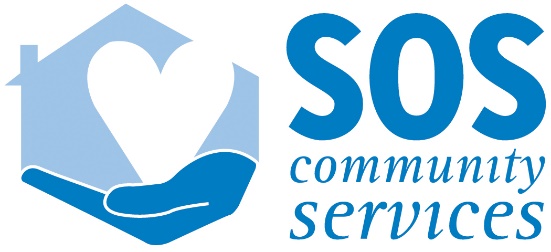 POSITION PURPOSE: The Fatherhood Outreach Worker is responsible for building relationships and promoting healthy involvement with fathers/father figures that have children enrolled in the SOS Parents as Teachers Program. The position will facilitate fatherhood specific curriculum, activities, and engagement opportunities to strengthen the bond between father and child and father to father. Position will work with families in both Washtenaw and Western Wayne counties and come alongside other Parent Educators to promote fatherhood engagement at each center.ESSENTIAL DUTIES AND RESPONSIBILITIES:  I.       Program Responsibilities:Conduct program outreach to recruit and target eligible fathers to apply for services.Establish relationships primarily with fathers to create a welcoming program environment and partnership that incorporates the unique cultural, ethnic, and linguistic background of families in the program and in the community.Support children’s learning and development by coordinating opportunities for fathers to engage in activities with their children.Provide information and referrals for emergency assistance and crisis intervention.Collaborate with Parent Educators to provide parents opportunities to engage in their child’s learning.Conduct strengths-based assessments with parents to assist them in identifying their own family strengths and needs.Encourage parents to identify and pursue individual and family goals by providing information and resources to aid success.Act as an advocate for the family while also teaching and supporting parents to advocate for themselves.Present parenting education by using evidenced-based curriculum, including Parents as Teachers.Provide transportation if necessary, for families who need assistance to access resources or medical appointments.Complete progress reports and regular documentation. Maintain files in Visit Tracker with strict client confidentiality in an objective and professional manner.Plan, facilitate and encourage parents to be involved in regular Group Connections and community events.Works collaboratively with the rest SOS Community Services to ensure delivery of integrated services.Represent SOS Community Services and create partnerships for referrals by attending agency and other community meetings.Complete other duties as assigned.II.    Program Support:Develop and maintain knowledge of community organizations, counseling agencies, programs and other community referral resources providing services for children and youthAssure that all recordkeeping and grant‐related reporting is completed in a timely fashionParticipate in the children’s services teamParticipate in appropriate inter‐agency program planning for children’s servicesAssist in advocating for homeless children with community systems impacting their livesAGENCY RESPONSIBILITIES:Actively support the SOS commitment to diversity in all areas and responsibilitiesUphold and ensure appropriate enforcement of all agency policies and practicesParticipate in community relations and outreach tasks as directed and requiredBASIC QUALIFICATIONS:Bachelor’s degree plus 2 years post BA experience or equivalent relevant experience required. The ideal candidate has previous experience working with families and providing parenting services for fathers/father figures, strong outreach and collaboration skills, is committed to working in neighborhood based services with low-income families and is capable of working independently and as a member of a team.  Knowledge and demonstrated skills in working with children from economically distressed populations as well as sensitivity to the special needs of minorities, women, and low‐income populations.  Knowledge and experience working in the areas of group counseling, parenting education and support, substance abuse, and direct service to children a must. Direct experience working with children and parents in a human services setting desired.  Good writing, verbal skills, and Working knowledge of Word, Outlook and Excel required.  Possession of Michigan Driver’s License in good standing that meets agency insurance standards. Must have regular access to reliable transportation.  Maintain compliance with the Substance Free Work Place Act, the Privacy Act and Federal, State, and local laws regarding professional standards of conduct.I have read, understand, and accept my responsibilities as a Fatherhood Outreach Worker, as articulated in the above job description.  			Employee’s Signature						DateThis description is intended to indicate the kinds of duties, responsibilities and the levels of work difficulty required of this position. It shall not be construed as declaring what the specific duties and responsibilities shall be. It is not intended to limit or in any way modify the right of the supervisor to assign and direct the work of employees under his or her supervision. The use of a particular expression or illustration describing duties shall not be held to exclude other duties not mentioned that are of a similar kind or level of difficulty.POSITION TITLE: Fatherhood Outreach WorkerREPORTS TO: Children’s Supervisor SUPERVISES: May supervise interns FLSA STATUS: Full-Time (40 hours/week); Exempt